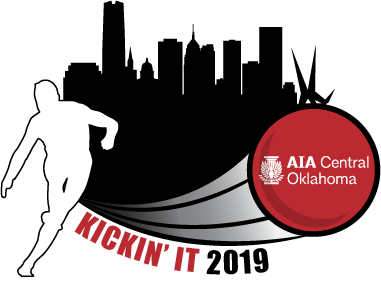 Saturday, June 8, 2019Location to be determinedSPONSORSHIP OPPORTUNITIES___ GOLD SPONSOR $1,000 Company recognition at the event and signage in the pavilionCompany Logo on AIA Web Site and Social Media SitesComplimentary Kickball Team of 12 players.___ SILVER SPONSOR $650Company Logo on all materials related to the eventInvitation to put up a tent and hand out drinks and snacks to KickballersCompany Logo on AIA Web Site and Social Media Sites6 Complimentary Kickball Players or Spectators___ BRONZE (STATION) SPONSOR $425Company name on all materials related to the eventCompany Logo on a station sign1 Complimentary Shooter___ INKIND SPONSORSHIP (I will donate: _______________________)Company name listed as a prize sponsor on materials related to the eventName: ________________________________ Company: ___________________________________Email: _________________________________Phone:______________________________________Email to: aiacoc@cox.net 